ПОЛОЖЕНИЕо создании и организации системы внутреннего обеспечения соответствия требованиям антимонопольного законодательства в администрации Усть-Джегутинского муниципального районаРаздел 1. Общие положенияПоложение разработано в соответствии с Методическими рекомендациями по организации федеральными органами исполнительной власти, органами исполнительной власти субъектов Российской Федерации и органами местного самоуправления системы внутреннего обеспечения соответствия требованиям антимонопольного законодательства (антимонопольного комплаенса) и устанавливает общие требования к организации системы внутреннего обеспечения соответствия требованиям антимонопольного законодательства (далее – антимонопольный комплаенс) в администрации Усть-Джегутинского муниципального района.1.2. Термины, используемые в настоящем положении: - «антимонопольное законодательство» - законодательство, основывающееся на Конституции Российской Федерации, Гражданском кодексе Российской Федерации и состоящее из Федерального закона                     «О защите конкуренции», иных федеральных законов, регулирующих отношения, связанные с защитой конкуренции, в том числе с предупреждением и пресечением монополистической деятельности и недобросовестной конкуренции, в которых участвуют федеральные органы исполнительной власти, органы государственной власти субъектов Российской Федерации, органы местного самоуправления, иные осуществляющие функции указанных органов органы или организации, а также государственные внебюджетные фонды, Центральный банк Российской Федерации, российские юридические лица и иностранные юридические лица, физические лица, в том числе индивидуальные предприниматели;- «антимонопольный орган» - федеральный антимонопольный орган и его территориальные органы;- «доклад об антимонопольном комплаенсе» - документ, содержащий информацию об организации в администрации Усть-Джегутинского муниципального района антимонопольного комплаенса и о его функционировании;- «коллегиальный орган» - совещательный орган, осуществляющий оценку эффективности функционирования антимонопольного комплаенса;- «нарушение антимонопольного законодательства» - недопущение, ограничение, устранение конкуренции органами местного самоуправления;- «риски нарушения антимонопольного законодательства» - сочетание вероятности и последствий наступления неблагоприятных событий в виде ограничения, устранения или недопущения конкуренции;- «уполномоченное подразделение (структурное подразделение/структурные подразделения либо должностное лицо/лица)» - лица, осуществляющее внедрение и реализацию антимонопольного комплаенса и контроль за его исполнением администрации Усть-Джегутинского муниципального района. 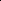 Иные понятия и термины, используемые в настоящем Положении, применяются в значениях, определенных Конституцией Российской Федерации, Гражданским кодексом Российской Федерации, Федеральным  законом от 26.07.2006 № 135-ФЗ «О защите конкуренции», распоряжением Правительства Российской Федерации от 18.10.2018 № 2258-р, иными правовыми актами, регулирующими отношения, связанные с защитой конкуренции, в том числе с предупреждением и пресечением монополистической деятельности и недобросовестной конкуренции, в которых участвуют органы местного самоуправления Усть-Джегутинского муниципального района. 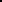 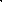 Раздел 2. Цели, задачи и принципы антимонопольного комплаенса2.1. Цели антимонопольного комплаенса:а) обеспечение соответствия деятельности органов местного самоуправления Усть-Джегутинского муниципального района требованиям антимонопольного законодательства;б) профилактика и сокращение количества нарушений требований антимонопольного законодательства в деятельности органов местного самоуправления Усть-Джегутинского муниципального района;в) повышение уровня правовой культуры в органах местного самоуправления Усть-Джегутинского муниципального района.2.2. Задачи антимонопольного комплаенса:а) выявление рисков нарушения антимонопольного законодательства;б) управление рисками нарушения антимонопольного законодательства;в) контроль за соответствием деятельности органов местного самоуправления Усть-Джегутинского муниципального района требованиям антимонопольного законодательства;г) оценка эффективности функционирования в органах местного самоуправления Усть-Джегутинского муниципального района антимонопольного комплаенса.2.3. При организации антимонопольного комплаенса администрации Усть-Джегутинского муниципального района руководствуется следующими принципами:а) заинтересованность руководства администрации Усть-Джегутинского муниципального района в эффективности функционирования антимонопольного комплаенса;б) регулярность оценки рисков нарушения антимонопольного законодательства;в) информационная открытость в администрации Усть-Джегутинского муниципального района антимонопольного комплаенса;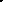 г) непрерывность функционирования антимонопольного комплаенса; д) совершенствование антимонопольного комплаенса.Раздел III. Организация антимонопольного комплаенса в администрации Усть-Джегутинского муниципального района3.1. Общий контроль за организацией и функционированием антимонопольного комплаенса осуществляется Главой администрации Усть-Джегутинского муниципального района, который: а) вводит в действие акт об антимонопольном комплаенсе, вносит в него изменения, а также принимает внутренние документы, регламентирующие функционирование антимонопольного комплаенса;б) определяет уполномоченное подразделение                               (структурное подразделение, должностное лицо (лиц), ответственное (ответственных) за функционирование антимонопольного комплаенса в администрации Усть-Джегутинского муниципального района; в) определяет состав коллегиального органа, осуществляющего оценку эффективности функционирования антимонопольного комплаенса; г) утверждает карту рисков администрации Усть-Джегутинского муниципального района, план мероприятий по снижению рисков нарушения антимонопольного законодательства, их недопущению (устранению). д) рассматривает материалы, отчеты и результаты периодических оценок эффективности функционирования антимонопольного комплаенса и принимает меры, направленные на устранение выявленных недостатков;е) применяет, в пределах своей компетенции, в отношении сотрудников, предусмотренные законодательством Российской Федерации меры за несоблюдение акта об антимонопольном комплаенсе, либо доводит до руководителей органа местного самоуправления, подведомственного учреждения, отраслевого (функционального) органа, информацию о допущенном нарушении, в целях принятия ими, в пределах своей компетенции, предусмотренных законодательством Российской Федерации мер ответственности к сотруднику, допустившему нарушение;ж) осуществляет контроль за устранением выявленных недостатков антимонопольного комплаенса;з) осуществляет иные функции, направленные на эффективное осуществление антимонопольного комплаенса в администрации Усть-Джегутинского муниципального района.3.2. В целях организации и функционирования антимонопольного комплаенса в администрации Усть-Джегутинского муниципального района, распоряжением администрации Усть-Джегутинского муниципального района определяется уполномоченное подразделение (структурное подразделение, структурные подразделения, должностное лицо/лица), ответственное за функционирование антимонопольного комплаенса в администрации Усть-Джегутинского муниципального района, функции которого определяются настоящим Положением и предусматриваются в их должностных регламентах, положениях о соответствующем органе.3.3. При определении уполномоченного подразделения (структурного подразделения/подразделений, должностного лица/лиц) Глава администрации Усть-Джегутинского муниципального района руководствуется следующими принципами:а) подотчетность уполномоченного подразделения непосредственно ему;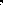 б) достаточность полномочий и ресурсов, необходимых для выполнения возложенных задач.3.4. К компетенции уполномоченного подразделения (структурного подразделения/подразделений, должностного лица/лиц), относятся следующие функции:а) подготовка и представление Главе администрации Усть-Джегутинского муниципального района акта об антимонопольном комплаенсе (о внесении изменений в акт об антимонопольном комплаенсе), а также внутриведомственных документов, регламентирующих процедуры антимонопольного комплаенса;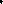 б) выявление, в администрации Усть-Джегутинского муниципального района, рисков нарушения антимонопольного законодательства, учет обстоятельств, связанных с рисками нарушения антимонопольного законодательства, определение вероятности возникновения рисков нарушения антимонопольного законодательства;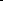 в) выявление и разработка предложений по исключению конфликта интересов в деятельности сотрудников администрации Усть-Джегутинского муниципального района, при реализации ими антимонопольного законодательства и законодательства в сфере конкуренции;г) консультирование сотрудников администрации Усть-Джегутинского муниципального района и подведомственных муниципальных учреждений, по вопросам соблюдения и реализации антимонопольного законодательства и антимонопольного комплаенса;д) взаимодействие с структурными подразделениями, органами местного самоуправления Усть-Джегутинского муниципального района, отраслевыми (функциональными) органами Администрации, по вопросам, связанным с реализацией антимонопольного комплаенса;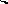 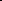 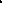 е) разработка процедуры внутреннего расследования, связанного с функционированием и реализацией антимонопольного комплаенса;ж) организация внутренних расследований, связанных с функционированием антимонопольного комплаенса, и участие в них;з) взаимодействие с антимонопольным органом и организация содействия ему в части, касающейся вопросов, связанных с проводимыми проверками;и) информирование руководителя органа местного самоуправления Усть-Джегутинского муниципального района, руководителя структурного подразделения, отраслевого (функционального) органа и муниципального учреждения о документах, которые могут повлечь нарушение антимонопольного законодательства;к) иные функции, связанные с функционированием и реализацией в администрации Усть-Джегутинского муниципального района антимонопольного комплаенса.Указанные функции могут быть распределены между уполномоченными подразделениями, структурными подразделениями и ответственными должностным лицами.3.5. Оценку эффективности организации и функционирования антимонопольного комплаенса в администрации Усть-Джегутинского муниципального района осуществляет коллегиальный орган, созданный распоряжением администрации Усть-Джегутинского муниципального района.3.6. К функциям коллегиального органа относятся:а) рассмотрение и оценка мероприятий в части, касающейся функционирования антимонопольного комплаенса, проводимых в администрации Усть-Джегутинского муниципального района;б) рассмотрение и утверждение доклада об антимонопольном комплаенсе.Раздел IV. Выявление и оценка рисков нарушения антимонопольного законодательства4.1. В целях выявления рисков нарушения антимонопольного законодательства уполномоченным подразделением, структурным подразделением, должностным лицом/лицами на регулярной основе проводится:а) анализ выявленных нарушений антимонопольного законодательства в деятельности администрации Усть-Джегутинского муниципального района за предыдущие 3 года (наличие предостережений, предупреждений, штрафов, жалоб, возбужденных дел);б) анализ проектов и ранее принятых муниципальных нормативных правовых актов администрации Усть-Джегутинского муниципального района, а так же актов муниципальных учреждений (далее проекты нормативных правовых актов и нормативные правовые акты);в) мониторинг и анализ практики применения в администрации Усть-Джегутинского муниципального района антимонопольного законодательства;д) проведение систематической оценки эффективности разработанных и реализуемых мероприятий по снижению рисков нарушения антимонопольного законодательства.4.3. При проведении (не реже одного раза в год) анализа выявленных нарушений антимонопольного законодательства за предыдущие 3 года (наличие предостережений, предупреждений, штрафов, жалоб, возбужденных дел) реализуются следующие мероприятия:а) осуществление сбора в органах местного самоуправления администрации Усть-Джегутинского муниципального района, их структурных подразделениях и подведомственных учреждениях сведений о наличии нарушений антимонопольного законодательства;б) составление перечня нарушений антимонопольного законодательства в органах местного самоуправления администрации Усть-Джегутинского муниципального района, их структурных подразделениях и подведомственных учреждениях, который содержит классифицированные по сферам сведения о выявленных за последние 3 года нарушениях антимонопольного законодательства (отдельно по каждому нарушению) и информацию о каждом нарушении (указание нарушенной нормы антимонопольного законодательства, краткое изложение сути нарушения, указание последствий нарушения антимонопольного законодательства и результата рассмотрения нарушения антимонопольным органом), позицию антимонопольного органа, сведения о мерах по устранению нарушения, а также о мерах, направленных на недопущение повторения нарушения.4.3. При проведении (не реже одного раза в год) анализа нормативных правовых актов реализуются следующие мероприятия:а) разработка и размещение на официальном сайте администрации Усть-Джегутинского муниципального района исчерпывающего перечня нормативных правовых актов с приложением текстов таких актов, за исключением актов, содержащих сведения, относящиеся к охраняемой законом тайне;б) размещение на официальном сайте администрации Усть-Джегутинского муниципального района уведомления о начале сбора замечаний и предложений организаций и граждан по перечню нормативных правовых актов в целях проведения публичных консультаций по форме, согласно приложению № 1 к настоящему Положению. Одновременно с размещением на указанном официальном сайте уведомления, уполномоченное подразделение (структурное подразделение, должностное лицо/лица) вправе известить о начале публичных консультаций следующих предполагаемых участников: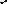 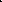  заинтересованные органы местного самоуправления Усть-Джегутинского муниципального района, их структурные подразделения и подведомственные организации, иные организации, которые, по их мнению, целесообразно привлечь к публичным консультациям.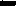 Срок проведения публичных консультаций определяется уполномоченным подразделением, структурным подразделением, должностным лицом самостоятельно, однако он не может быть менее 20 рабочих дней со дня размещения уведомления на официальном сайте администрации Усть-Джегутинского муниципального района;в) осуществление сбора и проведение анализа представленных замечаний и предложений организаций и граждан по перечню актов;г) представление, в течение 10 рабочих дней со дня окончания публичных консультаций, Главе администрации Усть-Джегутинского муниципального района сводного доклада с обоснованием целесообразности (нецелесообразности) внесения изменений в нормативные правовые акты.4.4. При проведении анализа проектов нормативных правовых актов реализуются следующие мероприятия:	а) размещение на официальном сайте администрации Усть-Джегутинского муниципального района проекта нормативного правового акта с необходимым обоснованием реализации предлагаемых решений, в том числе их влияния на конкуренцию;б) размещение на официальном сайте администрации Усть-Джегутинского муниципального района уведомления о начале сбора замечаний и предложений организаций и граждан по проекту нормативного правового акта в целях проведения публичных консультаций по форме, согласно приложению № 2 к настоящему Положению. Одновременно с размещением на официальном сайте уведомления, уполномоченное подразделение, структурное подразделение, должностное лицо вправе известить о начале публичных консультаций следующих предполагаемых участников:- заинтересованные органы местного самоуправления администрации Усть-Джегутинского муниципального района, их структурные подразделения и подведомственные организации, иные организации, которые, по их мнению, целесообразно привлечь к публичным консультациям.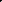 Срок проведения публичных консультаций определяется уполномоченным подразделением, структурным подразделением, должностным лицом самостоятельно, однако он не может быть менее 7 рабочих дней со дня размещения на официальном сайте уведомления;в) осуществление сбора, рассмотрение и проведение оценки поступивших от организаций и граждан замечаний и предложений по проекту нормативного правового акта.По итогам рассмотрения, уполномоченным подразделением, структурным подразделением, должностным лицом, в течение 2 рабочих дней подготавливается справка о выявлении (отсутствии) в проекте нормативного акта положений, противоречащих антимонопольному законодательству.4.5. При проведении мониторинга и анализа практики применения антимонопольного законодательства, уполномоченным подразделением, структурным подразделением, должностным лицом, реализуются следующие мероприятия:а) осуществление на постоянной основе сбора сведений о правоприменительной практике;б) подготовка по итогам сбора информации, предусмотренной подпунктом «а» настоящего пункта, аналитической справки администрации Усть-Джегутинского муниципального района;в) проведение (не реже одного раза в год) рабочих совещаний с приглашением представителей антимонопольного органа по обсуждению результатов правоприменительной практики в администрации Усть-Джегутинского муниципального района.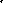 4.6. При выявлении рисков нарушения антимонопольного законодательства уполномоченным подразделением, структурным подразделением, должностным лицом проводится оценка таких рисков с учетом следующих показателей:а) отрицательное влияние на отношение институтов гражданского общества к деятельности по развитию конкуренции органов местного самоуправления Усть-Джегутинского муниципального района, их структурных подразделений и подведомственных учреждений;б) выдача предупреждения о прекращении действий (бездействия), которые содержат признаки нарушения антимонопольного законодательства; в) возбуждение дела о нарушении антимонопольного законодательства;г) привлечение к административной ответственности в виде наложения штрафов на должностных лиц или в виде их дисквалификации.4.7. Выявляемые риски нарушения антимонопольного законодательства распределяются по уровням, установленным в форме, согласно приложению № 4 к настоящему Положению. 4.8. На основе проведенной оценки рисков нарушения антимонопольного законодательства уполномоченным подразделением, структурным подразделением, должностным лицом по форме, согласно приложению № 5 к настоящему Положению составляется карта рисков, в которую также включается оценка причин и условий возникновения рисков.4.9. Информация о проведении выявления и оценки рисков нарушения антимонопольного законодательства включается в доклад об антимонопольном комплаенсе.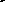 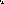 Раздел V. Мероприятия по снижению рисков нарушения антимонопольного законодательства5.1. В целях снижения рисков нарушения антимонопольного законодательства уполномоченным подразделением (структурным/ структурными подразделением, должностным лицом/лицами) разрабатывается (не реже одного раза в год) план мероприятий                    «дорожная карта» по снижению рисков нарушения антимонопольного законодательства по форме, согласно приложению № 6 к настоящему Положению. План мероприятий («дорожная карта») определяется по итогам выявления и оценки рисков в течении 10 рабочих дней. 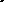 5.2. Уполномоченное подразделение, структурное подразделение, должностное лицо регулярно осуществляет мониторинг исполнения плана мероприятий («дорожной карты») по снижению рисков нарушения антимонопольного законодательства.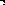 5.3. Информация об исполнении плана мероприятий                         («дорожной карты») по снижению рисков нарушения антимонопольного законодательства включается в доклад об антимонопольном комплаенсе.Раздел VI. Оценка эффективности функционирования антимонопольного комплаенса в администрации Усть-Джегутинского муниципального района 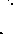 6.1. В целях оценки эффективности функционирования в администрации Усть-Джегутинского муниципального района антимонопольного комплаенса устанавливаются ключевые показатели эффективности.6.2. Перечень ключевых показателей и критерии их оценки определены в Методике расчета ключевых показателей эффективности функционирования антимонопольного комплаенса, согласно приложению                № 7 к настоящему Положению.6.3. Уполномоченное подразделение, структурное подразделение, должностное лицо проводит (не реже одного раза в год) оценку достижения ключевых показателей эффективности антимонопольного комплаенса в администрации Усть-Джегутинского муниципального района. 6.4. Информация о достижении ключевых показателей эффективности функционирования в администрации Усть-Джегутинского муниципального района антимонопольного комплаенса включается в доклад об антимонопольном комплаенсе.Раздел VII. Доклад об антимонопольном комплаенсе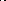 7.1. Доклад об антимонопольном комплаенсе должен содержать информацию: а) о результатах проведенной оценке рисков нарушения органами местного самоуправления администрации Усть-Джегутинского муниципального района, их структурными подразделениями и подведомственными учреждениями антимонопольного законодательства; б) об исполнении плана мероприятий («дорожной карты») по снижению рисков нарушения органами местного самоуправления Усть-Джегутинского муниципального района, их структурными подразделениями и подведомственными учреждениями антимонопольного законодательства;в) о достижении ключевых показателей эффективности антимонопольного комплаенса.7.2. Доклад об антимонопольном комплаенсе должен представляться в коллегиальный орган на утверждение (не реже одного раза в год).7.3. Доклад об антимонопольном комплаенсе, утвержденный коллегиальным органом, размещается на официальном сайте, не позднее 10 рабочих дней с момента его утверждения.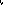 7.4. Доклад об антимонопольном комплаенсе, утвержденный коллегиальным органом, не позднее 10 рабочих дней, с момента его утверждения, направляется в Управление Федеральной антимонопольной службы по Карачаево-Черкесские Республики.8. Порядок ознакомления сотрудниковВсе сотрудники подлежат ознакомлению с настоящим Положением персонально и под роспись по установленной приложением № 8 форме. Ответственность за ознакомление сотрудников возложить на руководителей органа местного самоуправления/отраслевых (функциональных органов). Лист персонального ознакомления приобщается к настоящему Положению, и храниться совместно с ним в органе. При внесении изменений в настоящее Положение, принятии вновь сотрудников, указанные руководители обеспечивают ознакомление сотрудников с внесёнными изменениями, а вновь принятых сотрудников с настоящим Положением и внесёнными изменениями.Ознакомление, персонально и под роспись по установленной приложением № 8 форме, сотрудников администрации Усть-Джегутинского муниципального района с настоящим положением обеспечивает отдел по общим и организационным вопросам управления по организационной работе. Лист ознакомления прилагается к настоящему положению. При внесении изменений в настоящее Положение, принятии вновь сотрудников, указанный отдел обеспечивает ознакомление сотрудников Администрации с внесёнными изменениями, а вновь принятых сотрудников с настоящим Положением и внесёнными изменениями._________________Уведомление о проведении публичных консультаций в рамках анализа нормативных правовых актов на соответствие их антимонопольному законодательству________________Уведомление о проведении публичных консультаций в рамках анализа проекта нормативного правового акта на соответствие его антимонопольному законодательствуАнкета для участников публичных консультацийОбщие сведения о нормативном правовом акте (проекте нормативного правового акта)________________УРОВНИ  РИСКОВнарушения антимонопольного законодательства_______________Карта рисков нарушения антимонопольного законодательства_______________План мероприятий («дорожная карта»)по снижению рисков нарушения антимонопольного законодательства_______________МЕТОДИКА РАСЧЕТА КЛЮЧЕВЫХ ПОКАЗАТЕЛЕЙэффективности функционирования антимонопольного комплаенса в ______________________________________________________Период, за который производится оценка — календарный год.Расчет значения итогового показателя производится путем суммирования баллов: Высокая эффективность — от 75 до 100 баллов.Средняя эффективность — от 50 до 75 баллов.Низкая эффективность — от 25 до 50 баллов. Неэффективно — ниже 25 баллов.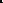 _________________ЛИСТ ОЗНАКОМЛЕНИЯСотрудников _______________________________________________________с актом об антимонопольном комплаенсе________________Приложение к постановлению администрации Усть-Джегутинского муниципального районаот  30.12.2019 № 553Приложение № 1к Положению о создании и организации в администрации Усть-Джегутинского муниципального района системы внутреннего обеспечения соответствия требованиям антимонопольного законодательства(Форма)Настоящим (уполномоченное подразделение, структурное подразделение, должностное лицо) уведомляет о проведении публичных консультаций (наименование нормативных правовых актов)В рамках публичных консультаций все заинтересованные лица могут направить свои предложения и замечания по данным нормативным правовым актам. Предложения и замечания принимаются по адресу: _____________________________________, также по адресу электронной почты: _______________________________________. Сроки приема предложений и замечаний: спо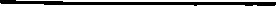 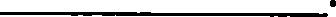 Место размещения уведомления и перечня нормативных правовых актов в информационно-телекоммуникационной сети «Интернет» (полный электронный адрес):________________________________________________________________, Все поступившие предложения и замечания будут рассмотрены до «__»_________ года.К уведомлению прилагается анкета для участников публичных консультаций (приложение № 3).Контактные лица:(ФИО), (Должность), (контакты).Приложение № 2к Положению о создании и организации в администрации Усть-Джегутинского муниципального района системы внутреннего обеспечения соответствия требованиям антимонопольного законодательства(Форма)Настоящим (уполномоченное подразделение, структурное подразделение, должностное лицо) уведомляет о проведении публичных консультаций (наименование проекта нормативного правового акта)_____________________________________________________________________В рамках публичных консультаций все заинтересованные лица могут направить свои предложения и замечания по данному проекту нормативного правового акта.Предложения и замечания принимаются по адресу:__________________________  а также по адресу электронной почты:    __________________________________Сроки приема предложений и замечаний: с_______________ по _________________Место размещения уведомления и проекта нормативного правового акта в информационно-телекоммуникационной сети «Интернет» (полный электронный адрес):________________________________________________________________Все поступившие предложения и замечания будут рассмотрены до «__»_________года.К уведомлению прилагается анкета для участников публичных консультаций                    (приложение № 3).Контактные лица:(ФИО), (Должность), (контакты).Наличие (отсутствие) в нормативном правовом акте (проекте нормативного правового акта) положений, противоречащих антимонопольному законодательствуПредложения и замечания по нормативному правовому акту (проекту нормативного правового акта)Приложение № 3к Положению о создании и организации в администрации Усть-Джегутинского муниципального района системы внутреннего обеспечения соответствия требованиям антимонопольного законодательства(Форма)Приложение № 3к Положению о создании и организации в администрации Усть-Джегутинского муниципального района системы внутреннего обеспечения соответствия требованиям антимонопольного законодательства(Форма)По возможности, укажите:По возможности, укажите:Наименование организации:Сфера деятельности организации:Ф.И.О контактного лица:Номер телефона:Адрес электронной почты:Сфера государственного регулирования:Вид и наименование:Наличие (отсутствие) в нормативном правовом акте (проекте нормативного правового акта) положений, противоречащих антимонопольному законодательствуПредложения и замечания по нормативному правовому акту (проекту  нормативного правового акта) Приложение № 4к Положению о создании и организации в администрации Усть-Джегутинского муниципального района системы внутреннего обеспечения соответствия требованиям антимонопольного законодательства(Форма)Уровень рискаОписание рискаНизкий уровеньОтрицательное влияние на отношение институтов гражданского общества к деятельности органа местного самоуправления Усть-Джегутинского муниципального района, структурного подразделения, подведомственного учреждения по развитию конкуренции; вероятность выдачи предупреждения, возбуждения дела о нарушении антимонопольного законодательства, наложения штрафа отсутствуетНезначительный уровеньВероятность выдачи органу местного самоуправления Усть-Джегутинского муниципального района, структурному подразделению, подведомственному учреждению предупрежденияСущественный уровеньВероятность выдачи органу местного самоуправления Усть-Джегутинского муниципального района, структурному подразделению, подведомственному учреждению предупреждения и возбуждения в отношении него дела о нарушении антимонопольного законодательстваВысокий уровеньВероятность выдачи органу местного самоуправления Усть-Джегутинского муниципального района, структурному подразделению, подведомственному учреждению предупреждения, постановления о возбуждении в отношении него дела о нарушении антимонопольного законодательства и привлечения его к административной ответственности (штраф, дисквалификация)Приложение № 5к Положению о создании и организации в администрации Усть-Джегутинского муниципального района системы внутреннего обеспечения соответствия требованиям антимонопольного законодательства(Форма)№п/пОписание рисковПричины возникновения рисков и их оценкаМероприятия по минимизации и устранению рисковНаличие (отсутствие) остаточных рисковВероятность повторного возникновения рисковПриложение № 6к Положению о создании и организации в администрации Усть-Джегутинского муниципального района системы внутреннего обеспечения соответствия требованиям антимонопольного законодательства(Форма)№п/пПроблема(нарушение, риск нарушения)Мероприятие ПоказательСрок ОтветственныйПриложение № 7к Положению о создании и организации в администрации Усть-Джегутинского муниципального района системы внутреннего обеспечения соответствия требованиям антимонопольного законодательства(Форма)п/пНаименование ключевого показателя эффективностиЗначение показателя в баллах1.Факты выдачи органу местного самоуправления Усть-Джегутинского муниципального района, структурному подразделению, подведомственному учреждению предупреждения и (или) решения (предписания) по результатам рассмотрения дела о нарушении антимонопольного законодательства (за исключением предупреждений, решений, предписаний, отмененных вступившим в законную силу судебным актомнет35115более 102.Вступившие в законную силу решения судов о признании недействительными нормативных правовых актов, незаконными решений и действий (бездействия) органа местного самоуправления Усть-Джегутинского муниципального района, структурного подразделения, подведомственного учреждения, должностного лица ввиду их несоответствия закону или иному нормативному правовому акту и нарушения права и законных интересов юридических и физических лиц в сфере предпринимательской и иной экономической деятельности, незаконного возложения на них каких-либо обязанностей, создания иных препятствий для осуществления предпринимательской  и иной экономической деятельности.нет35менее 15 процентов от числа обжалованных актов, решений и действий (бездействия) или15 и более процентов от числа обжалованных актов, решений и действий (бездействия), номенее 5 процентов от числа вынесенных актов, решений и действий бездействий2015 и более процентов от числа обжалованных актов, решений и действий (бездействия) и 5 и более процентов от числа вынесенных актов, решений и действий бездействий03.Обоснованные жалобы на решения, действия органа местного самоуправления  Усть-Джегутинского муниципального района, структурного подразделения, подведомственного учреждения и (или) должностного лица, ведущие к ограничению конкуренции и поданные в органы прокуратуры, в адрес уполномоченного по защите прав предпринимателей в администрации Усть-Джегутинского муниципального района, с учетом вступивших в законную силу судебных актов (при  наличии)нет10есть04.Выполнение плана мероприятий («дорожной карты») по снижению рисков нарушения антимонопольного законодательстваВыполнены все мероприятия20За невыполнение мероприятий снижение значения показателя осуществляется пропорционально доле невыполненных мероприятий от общего количества мероприятийЗа невыполнение мероприятий снижение значения показателя осуществляется пропорционально доле невыполненных мероприятий от общего количества мероприятийЗа невыполнение мероприятий снижение значения показателя осуществляется пропорционально доле невыполненных мероприятий от общего количества мероприятийПриложение № 8к Положению о создании и организации в администрации Усть-Джегутинского муниципального района системы внутреннего обеспечения соответствия требованиям антимонопольного законодательства(Форма)№ п/пФИОДолжностьДатаПодпись1.2.3.4.